GUÍA DE MATEMÁTICAResolución de problemas IEl puzle de Isabella tiene 84 piezas y el de Mailen 68. ¿Cuántas piezas menos tiene el puzle de Mailen?R:	_ 	Ayer me faltaban 51 láminas para completar el álbum, pero hoy me conseguí 21 de esas láminas. ¿Cuántas láminas me faltan ahora?R 	 	En mi casa hay 14 ratoncitos, pero como compramos queso, llegaron 23 ratoncito más. ¿Cuántos ratoncitos tengo en mi casa ahora?R:	_ 	En la sala hay 33 sillas. Si don Juan se lleva 18 de ellas, ¿cuántas sillas quedan en la sala?R:	_	_1. El pato estaba en la baldosa con el número 28 y avanzó hasta lanúmero 34. ¿Cuántas baldosas avanzó?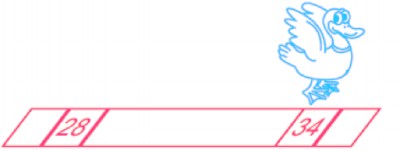 R:	_ 	2. El gato se encuentra ubicado en la baldosa 39 y retrocede 15 lugares.¿A qué baldosa llegó el gato?R:	_	_3. El libro de Leo tiene 92 páginas y el de Jaime 57. ¿Cuántas páginas más tiene el libro de Leo?R:	_	_4. Un lápiz vale $58 pesos y una goma $75. ¿Cuántos pesos más vale la goma?R:	_ 	